This Word module should be used for all taxonomic proposals. 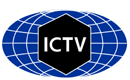 Please complete Part 1 and:either Part 3 for proposals to create new taxa or change existing taxa or Part 2 for proposals of a general nature.   Submit the completed Word module, together with the accompanying Excel module named in Part 3, to the appropriate ICTV Subcommittee Chair.The Word module explains and justifies your proposal. The Excel module is a critical document that will be used to implement the proposed taxonomic changes once they are approved and ratified. If proposals presented in the Word module are not presented accurately in the Excel module, the taxonomic changes cannot proceed.For guidance, see the notes written in blue, below, and the Help Notes in file Taxonomic_Proposals_Help_2019.Part 1: TITLE, AUTHORS, etcPart 3: PROPOSED TAXONOMYDue to formal mistakes during the 2018 taxonomic proposal process, several errors were inadvertently introduced into the 2019 official virus taxonomy:a species name in the paramyxovirid genus Synodonvirus was called Synodus paramyxovirus rather than the appropriate non-Latinized binomial form adopted throughout the phylum Negarnaviricota (→Synodus synodonvirus);a species in the paramyxovirid genus Orthorubulavirus, Bat mumps orthorubulavirus, was not appropriately abolished; andeleven species names in the tospovirid genus Orthotospovirus were not appropriately renamed to follow the non-Latinized binomial form adopted throughout the phylum Negarnaviricota (tospovirus → orthotospovirus).This proposal rectifies these errors.Code assigned:2019.016M2019.016M(to be completed by ICTV officers)Short title: Correct taxonomic errors inadvertently introduced in 2018Short title: Correct taxonomic errors inadvertently introduced in 2018Short title: Correct taxonomic errors inadvertently introduced in 2018Short title: Correct taxonomic errors inadvertently introduced in 2018Author(s) and email address(es):Author(s) and email address(es):Author(s) and email address(es):Author(s) and email address(es):The Animal dsRNA and ssRNA- Viruses Subcommittee Chair:Kuhn, Jens H., kuhnjens@mail.nih.gov The Plant Viruses Subcommittee Chair:Zerbini, F. Murilo, zerbini@ufv.brThe ICTV Paramxyoviridae Study Group:The ICTV Tospovirus Study Group:The Animal dsRNA and ssRNA- Viruses Subcommittee Chair:Kuhn, Jens H., kuhnjens@mail.nih.gov The Plant Viruses Subcommittee Chair:Zerbini, F. Murilo, zerbini@ufv.brThe ICTV Paramxyoviridae Study Group:The ICTV Tospovirus Study Group:The Animal dsRNA and ssRNA- Viruses Subcommittee Chair:Kuhn, Jens H., kuhnjens@mail.nih.gov The Plant Viruses Subcommittee Chair:Zerbini, F. Murilo, zerbini@ufv.brThe ICTV Paramxyoviridae Study Group:The ICTV Tospovirus Study Group:The Animal dsRNA and ssRNA- Viruses Subcommittee Chair:Kuhn, Jens H., kuhnjens@mail.nih.gov The Plant Viruses Subcommittee Chair:Zerbini, F. Murilo, zerbini@ufv.brThe ICTV Paramxyoviridae Study Group:The ICTV Tospovirus Study Group:Corresponding authorCorresponding authorCorresponding authorCorresponding authorList the ICTV study group(s) that have seen this proposal:List the ICTV study group(s) that have seen this proposal:List the ICTV study group(s) that have seen this proposal:List the ICTV study group(s) that have seen this proposal:A list of study groups and contacts is provided at http://www.ictvonline.org/subcommittees.asp . If in doubt, contact the appropriate subcommittee chair (there are six virus subcommittees: animal DNA and retroviruses, animal ssRNA-, animal ssRNA+, fungal and protist, plant, bacterial and archaeal)A list of study groups and contacts is provided at http://www.ictvonline.org/subcommittees.asp . If in doubt, contact the appropriate subcommittee chair (there are six virus subcommittees: animal DNA and retroviruses, animal ssRNA-, animal ssRNA+, fungal and protist, plant, bacterial and archaeal)ICTV Paramyxoviridae and Tospoviridae Study groupsICTV Paramyxoviridae and Tospoviridae Study groupsICTV Study Group comments (if any) and response of the proposer:ICTV Study Group comments (if any) and response of the proposer:ICTV Study Group comments (if any) and response of the proposer:ICTV Study Group comments (if any) and response of the proposer:Date first submitted to ICTV:Date first submitted to ICTV:Date first submitted to ICTV:Date of this revision (if different to above):Date of this revision (if different to above):Date of this revision (if different to above):ICTV-EC comments and response of the proposer:Name of accompanying Excel module: 2019.016M.A.v1.Corrections.xlxs